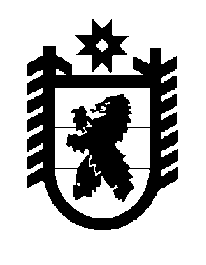 Российская Федерация Республика Карелия    ПРАВИТЕЛЬСТВО РЕСПУБЛИКИ КАРЕЛИЯРАСПОРЯЖЕНИЕот  9 ноября 2016 года № 861р-Пг. Петрозаводск Одобрить дополнительное соглашение № 1 к Соглашению 
о взаимодействии между Правительством Республики Карелия и открытым акционерным обществом «Межрегиональная распределительная сетевая компания Северо-Запада» (ОАО «МРСК Северо-Запада») по реализации мероприятий по поддержке отечественных предприятий пищевой промышленности и производителей сельскохозяйственной продукции 
и поручить подписать его Первому заместителю Главы Республики Карелия – Премьер-министру Правительства Республики Карелия Тельнову 
Олегу Владимировичу.           Глава Республики Карелия                                                                  А.П. Худилайнен 